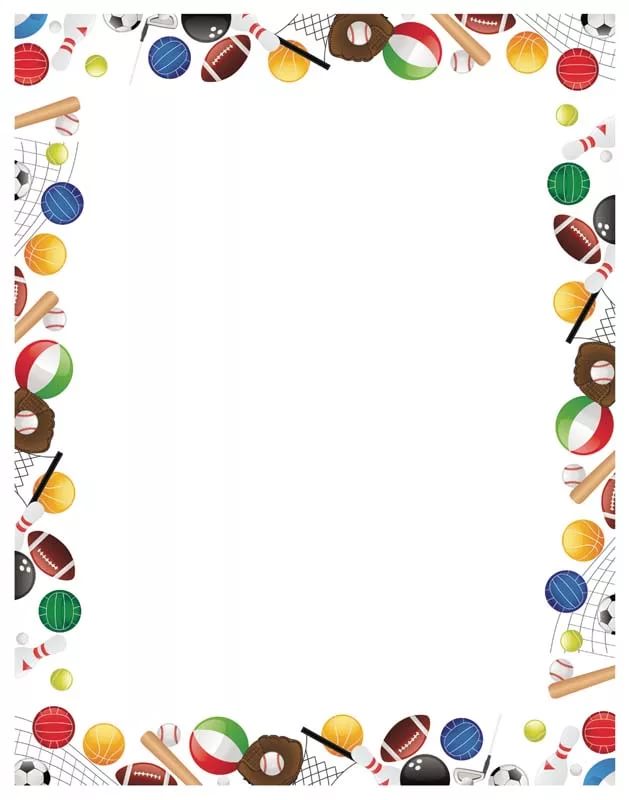 Муниципальное бюджетное дошкольноеобразовательное учреждение -детский сад «Алёнушка» с. ПовалихаСпортивный праздник«Мама, папа я - спортивная                семья»(подготовительная группа)Составил воспитатель1 квалификационной категорииБартенева Ольга Ивановна2017 г.Цель:  приобщение детей и родителей к здоровому образу жизни через совместные спортивные мероприятия посвященные празднику 23 февраля.Задачи:1.  Создать  доброе и радостное настроение у детей и их родителей.2. Развивать физические способности (силу, ловкость, быстроту, выносливость).3. Закреплять  взаимосвязь по физическому воспитанию детей между детским садом и семьей.Подготовка:15  обручей, 3корзины; 15 больших мяча, ориентиры, 3 тазика, 3 швабры, ложки, нагрудники, галстуки, бусы, кепки, свечи, музыкальное сопровождение, грамоты.Ведущая: Мальчишки и девчонки, а так же их родители
На весёлый стадион спортивный, скорее поспешите вы
Здесь будут состязания детишек, пап и мам,
Кто будет победителем, потом расскажем вам.
Дети:
Оставили папы сегодня работу
И мамы забыли большие заботы
Обули кроссовки, и взяв малышей
Пришли на спорт праздник сегодня скорей!

Все хотят соревноваться,
Пошутить и посмеяться
Силу, ловкость показать,
И сноровку доказать!

Ведущая: Сегодня за победу в спортивных состязаниях будут бороться 3 команды. Это те, кому лень сидеть у телевизора, они не портят глаза перед компьютером. Они- вечный двигатель, им не сидится на месте. Солнце, воздух и вода – их верные друзья. Встречайте их дружными аплодисментами.

Построение команд и произнесение ими девизов и названий. 
Ну а теперь настало время представить командыКоманда  «Силачи»Девиз: Мы сильные, умелые               Ловкие и смелые.              Мы рано просыпаемся,              Зарядкой занимаемся.Команда «Крепыши»Девиз: Мы крепыши              И этим всё сказали,              Мы можем всё…              Сейчас вас убедим,             Мы самые умелые ребята.             И награда, нас ждёт впереди!Команда  "Ну погоди!"
Девиз:     Максимум спорта, максимум смеха!        Так мы быстрее добьемся успеха.
        Если другой отряд впереди,       Мы ему скажем: "Ну погоди!"  Ведущая: А кто же будет оценивать наши соревнования! Представляю вам членов нашего жюри! (В составе жюри заведующая детского сада,  старший воспитатель, мамы из групп).
Под весёлую музыку появляется Спортик. 
Спортик: Ребята, я – затейник, я Спортиком зовусь
И если будет скучно, всем разгоню я грусть
Мой папа – Спорт, а мама – Физкультура
Все виды спорта близкая родня
Ребята всюду ждут меня.
А что такое интересное у вас происходит?
Ведущая: У нас спортивные соревнования «Мама, папа и я – спортивная семья».
Спортик: Ой, как интересно, а можно мне с вами?
Ведущая: Да, конечно! Спортик, скажи, пожалуйста, а с чего ты начинаешь своё утро?
Спортик: Конечно же с утренней зарядки!
Ведущая: Молодец, ты правильно начинаешь свой день. Вот и сейчас я предлагаю нашим командам начать наш праздник с разминки. Спортик, ты мне поможешь?
Спортик: С удовольствием!
 Разминка для команд.  «Самолет». №
Ведущая: Ну а после утренней зарядки, что же ты делаешь следующим?
Спортик: Конечно же завтракаю, вкусной и полезной едой!
Ведущая: Я думаю, что наши семьи делают то же самое. Ну и конечно же мама и папа всегда стараются накормить наших малышей вкусной и полезной едой. А они капризничают и не хотят есть, а мамам и папам приходится их уговаривать. А сегодня мы попробуем поменять местами мам с дочками, а пап с сыновьями.
1 конкурс «Семейный завтрак» 
Папа прыгает через обручи, садится на стульчик в конце полосы. Мама прыгает через обручи надевает на папу нагрудник, возвращается обратно. Ребенок бежит, чистит банан и кормит им папу, затем папа с ребенком убегают обратно.
Ведущая: Молодцы, вот такие семейные завтраки проходят у наших семей. Спортик, скажи, пожалуйста, а в детский сад ходишь?
Спортик: Да, конечно же, я очень люблю ходить в детский сад.
Ведущая: Сейчас мы посмотрим как же наши семьи добираются до детского сада.

2 конкурс «Папа мама мобиль»
Папа садит ребёнка на плечи, мама открывает зонтик и держит его над ними и таким образом они бегут до ориентира и обратно.

Музыкальная пауза. «Буги-Вуги» Ведущая: Да, видно, слаженно работают наши родители. А когда папы уходят на работу, дети в детском саду, нашим мамам то же некогда скучать. Они принимаются за выполнение домашних дел. Сейчас объявляется конкурс для наших мам.3 конкурс «Генеральная уборка»
Мама встаёт одной ногой в таз, в руку берет швабру, перед шваброй  кладётся мяч. В таком положении она должна двигаться до ориентира и обратно, подталкивая шваброй  мячик. И обратно таким же образом.

Ведущая: Наши соревнования продолжаются. А что же умеют наши папы. Спортик, ты хочешь об этом узнать?
Спортик: Очень интерестно!
Ведущая: Наши папы лучше всех умеют ходить за покупками.
4 конкурс «Поход в супермаркет»
Под каждой рукой у пап по мячу, третий мяч зажат между коленями. Таким образом необходимо дойти до ориентира и обратно.

Ведущая: Вот какие папы молодцы, спортсмены, удальцы. А теперь мы посмотрим как наши ребята помогают по дому своим родителям. Спортик, а ты всегда помогаешь своим родителям по дому.
Спортик: Конечно, а самое главное я всегда убираю за собой игрушки.
Ведущая: Вот наши ребята сейчас нам покажут как они убирают свои игрушки на места.

5 конкурс «Собери свои игрушки»
На спортивной площадке разбрасываются кубики. Детям раздаются корзинки. Под музыку детям необходимо собрать кубики в корзинки. После чего подсчитывается количество собранных кубиков.

Ведущая: Спортик, как ты думаешь, что ещё совместно могут делать наши семьи?
Спортик: Наверно выращивать полезные для организма овощи?
Ведущая: Правильно! И сейчас мы посмотрим как они это делают!6 конкурс «Посадка картофеля»Папа бежит с корзиной  ложит кружки (это лунки), мама бежит с корзиной ложит в лунки кубики (картофель), ребёнок собирает в корзину.
Музыкальная пауза. «Вперед 4 шага» 

Ведущая: Так же наши семьи часто вместе ходят в гости. И мы сейчас посмотрим как у них происходит процедура сбора.
7 конкурс «Собираемся на день рождения»
Папа бежит до стула, берёт надевает на себя галстук и надувает шарик, возвращается обратно. Мама бежит надевает на себя бусы, берёт сумочку и бежит обратно. Ребёнок бежит надевает кепку и бежит обратно. Затем все вместе взявшись за руки бегут вокруг ориентира и обратно.
Ведущая: А кто же в наших семьях является хранителем семейного очага. Как ты думаешь Спортик?
Спортик: Ну наверно же мама!
Ведущая: Совершенно верно. И мы сейчас в этом убедимся.
8 конкурс «Хранительница семейного очага»
По сигналу папа бежит до ориентира, берёт свечу и бежит обратно, передаёт свечу ребёнку. Ребёнок с ней бежит до ориентира и обратно, передаёт её маме. Затем бежит мама до ориентира, там зажигает свечу и несёт её аккуратно до старта. Становиться первой с горящей свечой.

Музыкальная пауза. «Колесики» 
Слово жюри. Подведение итогов конкурсов. Награждение команд.
«Самая сплочённая семья»
«Самая ловкая семья»
«Самая весёлая семья»«Самая оригинальная»«Самая непредсказуемая».
Ведущая: Вот спасибо за вниманье
За задор и звонкий смех
За азарт соревнованья, 
Обеспечивший успех.
Спортик: Вот настал момент прощанья,
Будет краткой наша речь
Говорим мы: «До свиданья
До счастливых новых встреч!» 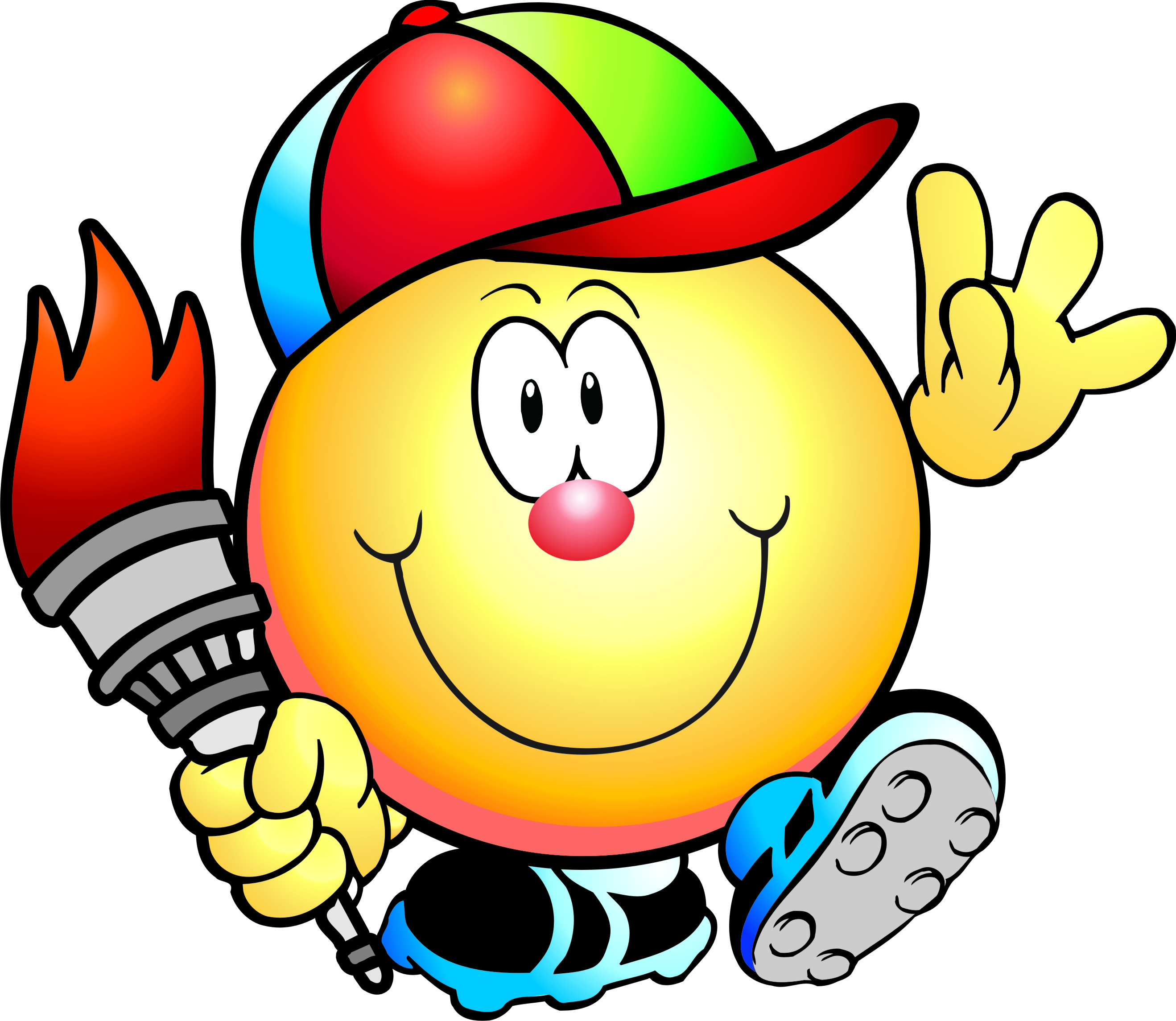 